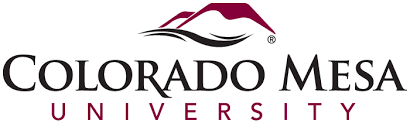 Media Day 2017 Registration Form We are the Public Relations Club at CMU, and this year we are organizing Media Day. Please help us plan accordingly by completing the form below. Return by Friday, February 17th via mail or email. Adviser Name ________________________________________Name and type of student media you advise ______________________________School _______________________________________Phone Number_________________________________Email ________________________________________# of Students Attending __________________________________This year we are planning an awards luncheon, and will be assessing a $5 fee per student to help with the cost of lunch and materials.______ We plan to pay the $5.00 per student fee at registration on March 6th. ______ Please bill our school.Please email your completed registration form to Professor Megan Fromm at mfromm@coloradomesa.eduOr send to: Prof. Megan FrommMass Communication1100 North Ave. Grand Junction, CO 81501Your students can also submit work to be judged in advance for our writing, photography and design contests. An email containing more information will be sent out soon.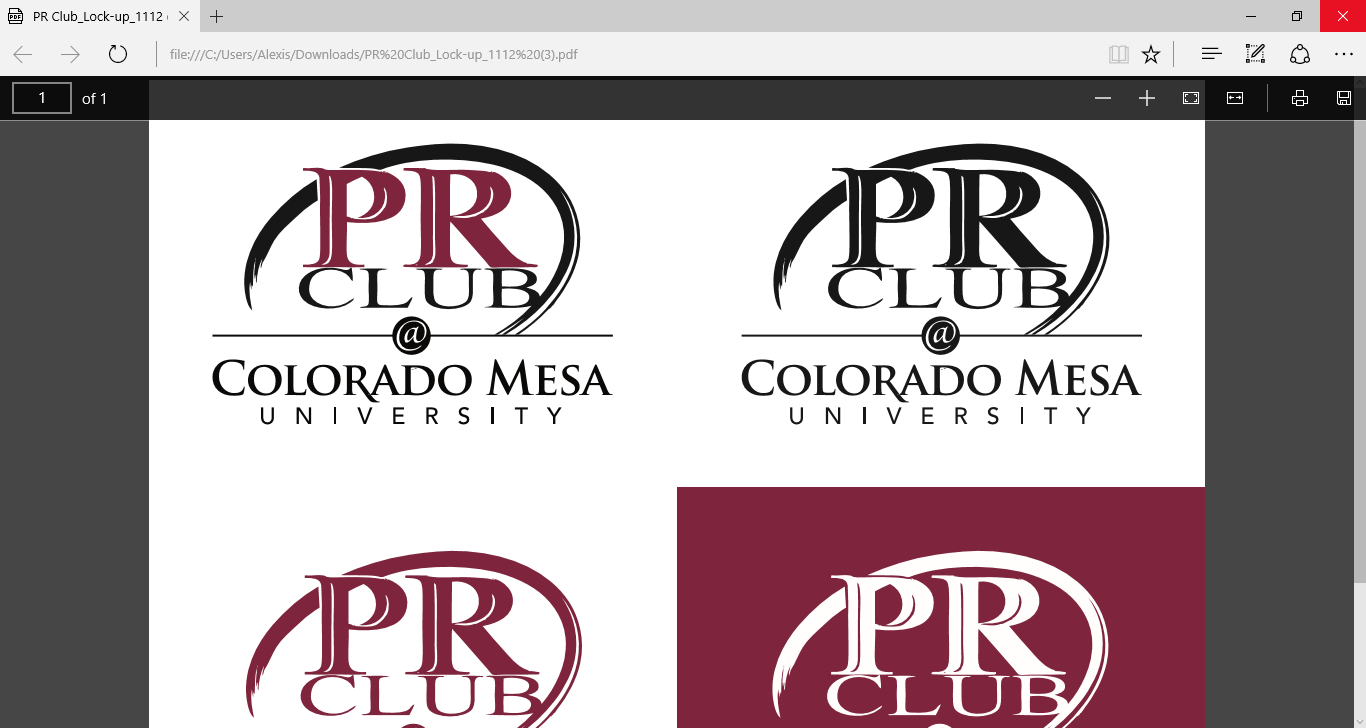 President Ciera Colson cjcolson@mavs.coloradomesa.eduVice President Alexis Dymek asdymek@mavs.coloradomesa.edu Secretary Siena Shupe smshupe@mavs.coloradomesa.edu